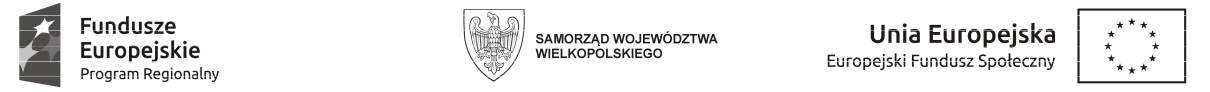                                                                                          Załącznik nr 4                                                                                         do Regulaminu rekrutacji i udziału w projekcie                                                                                         ,,Nowe miejsce dla maluchów w Gostyniu”Uwaga!I. Na potrzeby rekrutacji przyjmuje się definicje:Zamieszkanie w polskim Prawie Cywilnym miejscowość, w której osoba fizyczna przebywa z zamiarem stałego pobytu (art. 25 KC).Wielodzietność rodziny dziecka – oznacza to rodzinę wychowującą troje i więcej dzieci.Samotne wychowanie dziecka – oznacza to wychowanie dziecka przez pannę, kawalera, wdowę, wdowca, osobę pozostającą w separacji orzeczonej prawomocnym wyrokiem sądu, osobę rozwiedzioną, chyba, że osoba taka wychowuje wspólnie co najmniej jedno dziecko z jego rodzicem. Osoba bezrobotna to osoba pozostająca bez pracy, gotowa do podjęcia pracy i aktywnie poszukująca zatrudnienia. Niezależnie od spełnienia powyższych przesłanek, zarejestrowany bezrobotny jest zaliczany do osób bezrobotnych. Osobą bezrobotną jest zarówno osoba bezrobotna w rozumieniu Badania Aktywności Ekonomicznej Ludności, jak i osoba zarejestrowana jako bezrobotna. Definicja nie uwzględnia studentów studiów stacjonarnych, nawet jeśli spełniają powyższe kryteria. Osoba kwalifikująca się do urlopu macierzyńskiego lub rodzicielskiego, która jest bezrobotna w rozumieniu niniejszej definicji (nie pobiera świadczeń z tytułu urlopu), jest również osobą bezrobotną.Długotrwale bezrobotni to osoby bezrobotne definiowane jak wyżej. Definicja pojęcia „długotrwale bezrobotny" różni się w zależności od wieku:  Młodzież (< 25 lat), osoby bezrobotne nieprzerwanie przez okres ponad 6 miesięcy.Dorośli (25 lat lub więcej), osoby bezrobotne nieprzerwanie przez okres ponad 12 miesięcy.Osoba bierna zawodowo – osoba, która w danej chwili nie tworzy zasobów siły roboczej (tzn. nie pracuje i nie jest bezrobotna). Osoba będąca na urlopie wychowawczym (rozumianym jako nieobecność w pracy, spowodowana opieką nad dzieckiem w okresie, który nie mieści się w ramach urlopu macierzyńskiego lub urlopu rodzicielskiego), jest uznawana za bierną zawodowo, chyba że jest zarejestrowana już jako bezrobotna (wówczas status bezrobotnego ma pierwszeństwo).Pracujący:Osoby w wieku 15 lat i więcej, które wykonują pracę, za którą otrzymują wynagrodzenie, z której czerpią zyski lub korzyści rodzinne lub osoby posiadające zatrudnienie lub własną działalność, które jednak chwilowo nie pracowały ze względu na np. chorobę, urlop, spór pracowniczy czy kształcenie się lub szkolenie. Osoby prowadzące działalność na własny rachunekOsoby prowadzące działalność gospodarczą, gospodarstwo rolne lub praktykę zawodową są również uznawane za pracujących, o ile spełniony jest jeden z poniższych warunków:Osoba pracuje w swojej działalności, praktyce zawodowej lub gospodarstwie rolnym w celu uzyskania dochodu, nawet jeżeli przedsiębiorstwo nie osiąga zysków.Osoba poświęca czas na prowadzenie działalności gospodarczej, praktyki zawodowej czy gospodarstwa rolnego, nawet jeżeli nie zrealizowano żadnej sprzedaży lub usług i nic nie wyprodukowano (na przykład: rolnik wykonujący prace w celu utrzymania swojego gospodarstwa; architekt spędzający czas w oczekiwaniu na klientów w swoim biurze; rybak naprawiający łódkę czy sieci rybackie, aby móc dalej pracować; osoby uczestniczące w konwencjach lub seminariach).Osoba jest w trakcie zakładania działalności gospodarczej, gospodarstwa rolnego lub praktyki zawodowej; zalicza się do tego zakup lub instalację sprzętu, zamawianie towarów w ramach przygotowań do uruchomienia działalności. Bezpłatnie pomagający członek rodziny uznawany jest za osobę pracującą, jeżeli wykonywaną przez siebie pracą wnosi bezpośredni wkład w działalność gospodarczą, gospodarstwo rolne lub praktykę zawodową będącą w posiadaniu lub prowadzoną przez spokrewnionego członka tego samego gospodarstwa domowego.Osoby z niepełnosprawnościami – za osoby z niepełnosprawnościami uznaje się osoby niepełnosprawne w świetle przepisów ustawy z dnia 27 sierpnia 1997 r. o rehabilitacji zawodowej i społecznej oraz zatrudnieniu osób niepełnosprawnych (Dz. U. z 2019 r., poz. 1172, z późn. zm.), a także osoby z zaburzeniami psychicznymi, o których mowa w ustawie z dnia 19 sierpnia 1994 r. o ochronie zdrowia psychicznego (Dz. U. z 2018 r., poz. 1878, z późn. zm.), tj. osoby z odpowiednim orzeczeniem lub innym dokumentem poświadczającym stan zdrowia. Definicja opracowana na podstawie: Eurostat, baza danych Polityki Rynku Pracy (LMP), ustawa o rehabilitacji zawodowej i społecznej oraz zatrudnianiu osób niepełnosprawnych, ustawa o ochronie zdrowia psychicznego.Informacja dotycząca przetwarzania danych osobowychZgodnie z art. 13 ust. 1 i 2 Rozporządzenia Parlamentu Europejskiego i Rady (UE) 2016/679 z dnia 27 kwietnia 2016 roku w sprawie ochrony osób fizycznych w związku z przetwarzaniem danych osobowych i w sprawie swobodnego przepływu takich danych oraz uchylenia dyrektywy 95/46/WE (dalej RODO) wskazuje się, że:Administratorem danych osobowych jest Gmina Gostyń w imieniu, której działa Burmistrza Gostynia, z siedzibą Rynek 2, 63-800 Gostyń. Wyznaczono inspektora ochrony danych, z którym można kontaktować się e-mailem: iod@um.gostyn.pl lub telefonicznie 65 5752113.Przetwarzanie danych osobowych odbywać się będzie na podstawie art. 6 ust. 1 e) RODO w celu wykonania zadania realizowanego w interesie publicznym lub w ramach sprawowania władzy publicznej powierzonej administratorowi, art. 6 ust. 1 lit. c) RODO w celu wypełnienia obowiązku prawnego ciążącego na administratorze oraz art. 9 ust. 2 lit. b) w celu wykonywania obowiązków i wykonywania szczególnych praw przez administratora o ile jest to dozwolone prawem na podstawie:ustawy z dnia 8 marca 1990 r. o samorządzie gminnym, ustawy z dnia 4 lutego 2011 r. o opiece nad dziećmi w wieku do lat 3, projektu „Nowe miejsce dla maluchów  w Gostyniu” współfinansowanego ze środków Europejskiego Funduszu Społecznego w ramach Regionalnego Programu Operacyjnego Województwa Wielkopolskiego na lata 2014–2020, Oś priorytetowa 6. Rynek Pracy, Działanie 6.4. Wsparcie aktywności zawodowej osób wyłączonych z rynku pracy z powodu opieki nad małymi dziećmi, Poddziałanie 6.4.1 Wsparcie aktywności zawodowej osób wyłączonych z rynku pracy z powodu opieki nad małymi dziećmi,uchwały nr XIX/256/20 Rady Miejskiej w Gostyniu z dnia 2 października 2020 r. w sprawie utworzenia Żłobka Miejskiego w Gostyniu, dla którego organem prowadzącym jest Gmina Gostyń oraz nadania mu statutu,zarządzenia nr 475/2020 Burmistrza Gostynia z dnia 9 grudnia 2020 r. w sprawie przeprowadzenia pierwszej rekrutacji dzieci do Żłobka Miejskiego w GostyniuDane będą udostępniane podmiotom wskazanym w przepisach prawa. Dane osobowe mogą być udostępnione innym podmiotom działającym na zlecenie dostarczającym oprogramowanie komputerowe, świadczącym usługi serwisowe, prawne, bankowe i inne na podstawie umów powierzenia przetwarzania danych. Dane osobowe zostaną przekazane do Żłobka Miejskiego w Gostyniu, ul. Strzelecka 28, Marszałka Województwa Wielkopolskiego, Poznań, al. Niepodległości 34 oraz do zbioru Centralny system teleinformatyczny wspierający realizację programów operacyjnych. Dane osobowe będą przechowywane do czasu rozliczenia projektu, a po spełnieniu celu dane mogą być przechowywane jedynie w celach archiwalnych zgodnie z terminami określonymi przez ustawy. Istnieje prawo żądania dostępu do treści swoich danych osobowych oraz uzyskania ich kopii, prawo do sprostowania, ograniczenia przetwarzania, wniesienia sprzeciwu wobec przetwarzania, a także prawo wniesienia skargi. Podanie danych osobowych wynika z przepisów prawa i jest niezbędne do udziału w projekcie. Zbierane i przetwarzane dane osobowe nie są poddane zautomatyzowanemu podejmowaniu decyzji, w tym profilowaniu. Dane nie są przekazywane do państwa trzeciego lub organizacji międzynarodowej.WNIOSEK O PRZYJĘCIE  DZIECKAdo Żłobka Miejskiego w GostyniuWNIOSEK O PRZYJĘCIE  DZIECKAdo Żłobka Miejskiego w GostyniuWypełnia pracownik projektu,,Nowe miejsce dla maluchów w Gostyniu”Data wpływu ………………………………………………...Godzina ……………………………………………………...Liczba dołączonych załączników …………………………...Podpis przyjmującego wniosek ……………………………...Proszę o przyjęcie dziecka do Żłobka Miejskiego w GostyniuProszę o przyjęcie dziecka do Żłobka Miejskiego w GostyniuI.  DANE  IDENTYFIKACYJNE DZIECKAI.  DANE  IDENTYFIKACYJNE DZIECKAIMIONA ……………………………………………………………………………………………….IMIONA ……………………………………………………………………………………………….NAZWISKO …………………………………………………………………………………………...NAZWISKO …………………………………………………………………………………………...NR PESEL ……………………………………………………………………………………………..NR PESEL ……………………………………………………………………………………………..DATA I MIEJSCE URODZENIA …………………………………………………………………….DATA I MIEJSCE URODZENIA …………………………………………………………………….II. ADRES ZAMIESZKANIA DZIECKAII. ADRES ZAMIESZKANIA DZIECKAMIEJSCOWOŚĆ ………………………………………………………………………………………ULICA …………………………………………………NR DOMU……………….…….…………...KOD POCZTOWY I MIEJSCOWOŚĆ ……………………….………………………………………MIEJSCOWOŚĆ ………………………………………………………………………………………ULICA …………………………………………………NR DOMU……………….…….…………...KOD POCZTOWY I MIEJSCOWOŚĆ ……………………….………………………………………III. INFORMACJE O STANIE ZDROWIA, STOSOWANEJ DIECIE I ROZWOJU PSYCHOFIZYCZNYM DZIECKA ZNACZĄCE W TRAKCIE POBYTU W ŻŁOBKU………………………………………………………………………………………………………....III. INFORMACJE O STANIE ZDROWIA, STOSOWANEJ DIECIE I ROZWOJU PSYCHOFIZYCZNYM DZIECKA ZNACZĄCE W TRAKCIE POBYTU W ŻŁOBKU………………………………………………………………………………………………………....IV. DEKLAROWANE GODZINY POBYTU DZIECKA W ŻŁOBKUod godz. …………………….  do godz. ……………….…..IV. DEKLAROWANE GODZINY POBYTU DZIECKA W ŻŁOBKUod godz. …………………….  do godz. ……………….…..V. DANE MATKI/OPIEKUNAV. DANE OJCA/OPIEKUNAIMIĘ ………………………………………...IMIĘ ………………………………………...NAZWISKO…………………………………NAZWISKO…………………………………PESEL……………………………………….PESEL……………………………………….ADRES STAŁEGO ZAMIESZKANIAMIEJSCOWOŚĆ…………………………….ULICA ………………………………………NR DOMU ……...……………………….…..KOD POCZTOWY …………………………MIEJSCOWOŚĆ ……………………………TELEFON……………………………………ADRES E-MAIL ……………………………ADRES STAŁEGO ZAMIESZKANIAMIEJSCOWOŚĆ…………………………….ULICA ………………………………………NR DOMU ……...……………………….…..KOD POCZTOWY …………………………MIEJSCOWOŚĆ ……………………………TELEFON……………………………………ADRES E-MAIL ……………………………PIECZEĆ ZAKŁADU PRACY(NAZWA, ADRES I NR TELEFONU )PIECZEĆ ZAKŁADU PRACY(NAZWA, ADRES I NR TELEFONU )PIECZĘĆ SZKOŁY/UCZELNI(NAZWA, ADRES I NR TELEFONU)PIECZĘĆ SZKOŁY/UCZELNI(NAZWA, ADRES I NR TELEFONU)VI. DODATKOE INFORMACJE ( właściwe zaznaczyć X )TAKNIECzy dziecko zostało poddane obowiązkowym szczepieniom ochronnym lub jest zwolnione z tego obowiązku z przyczyn zdrowotnych? (Wymagane oświadczenie rodzica o szczepieniu dziecka zgodnie z kalendarzem szczepień wraz z kserokopią karty uodpornienia/ książeczki zdrowia lub zaświadczenie lekarskie wskazujące, że ze względów zdrowotnych dziecko nie może zostać zaszczepione)Czy rodzic/opiekun jest osobą pracującą, opiekującą się dzieckiem do lat 3 (w tym osobą przebywająca na urlopie macierzyńskim lub rodzicielskim)?(Wymagane zaświadczenie od pracodawcy)Czy rodzic/opiekun jest osobą bezrobotną / bierną zawodowo (w tym osobą przebywającą na urlopie wychowawczym)?(Wymagane zaświadczenie z PUP / oświadczenie)Czy rodzice/opiekunowie prawni dziecka mają na utrzymaniu troje lub więcej dzieci w wieku do 18 roku życia lub do 26 roku życia, gdy dziecko uczy się lub studiuje? (Wymagane oświadczenie o wielodzietności rodziny)Czy dziecko posiada orzeczenie o niepełnosprawności?(Wymagane orzeczenie o niepełnosprawności złożone w formie kopii poświadczonej przez rodzica za zgodność z oryginałem)Czy wobec rodzica/opiekuna orzeczono znaczny lub umiarkowany stopień niepełnosprawności bądź całkowitą niezdolność do samodzielnej egzystencji?(Wymagane orzeczenie o niepełnosprawności złożone w formie kopii poświadczonej przez rodzica za zgodność z oryginałem)Czy rodzic samotnie wychowuje dziecko w rozumieniu art.50 ust. 5 ustawy z dnia 4 lutego 2011 r. o opiece nad dziećmi w wieku do lat 3 ?(Wymagane oświadczenie o samotnym wychowywaniu dziecka)Czy oboje rodziców pracuje zawodowo lub uczy się?(Wymagane zaświadczenia od pracodawcy/szkoły)Czy rodzice prowadzą działalność gospodarczą lub rolniczą bądź studiują w systemie dziennym lub zaocznym?(Wymagane oświadczenie)VII. Prawdziwość powyższych danych potwierdzam własnoręcznym podpisem…………………………………………….…     ……..………………………..……………. Miejscowość i data, podpis matki/opiekuna          Miejscowość i data, podpis ojca/opiekunaVII. Prawdziwość powyższych danych potwierdzam własnoręcznym podpisem…………………………………………….…     ……..………………………..……………. Miejscowość i data, podpis matki/opiekuna          Miejscowość i data, podpis ojca/opiekunaVII. Prawdziwość powyższych danych potwierdzam własnoręcznym podpisem…………………………………………….…     ……..………………………..……………. Miejscowość i data, podpis matki/opiekuna          Miejscowość i data, podpis ojca/opiekunaADNOTACJE URZĘDOWE:W dniu .................................... ww. dziecko zostało zakwalifikowane/niezakwalifikowane *do przyjęcia do Żłobka Miejskiego w Gostyniu.…………………………………………………….(Podpis Przewodniczącego Komisji Rekrutacyjnej)*niepotrzebne skreślićADNOTACJE URZĘDOWE:W dniu .................................... ww. dziecko zostało zakwalifikowane/niezakwalifikowane *do przyjęcia do Żłobka Miejskiego w Gostyniu.…………………………………………………….(Podpis Przewodniczącego Komisji Rekrutacyjnej)*niepotrzebne skreślićADNOTACJE URZĘDOWE:W dniu .................................... ww. dziecko zostało zakwalifikowane/niezakwalifikowane *do przyjęcia do Żłobka Miejskiego w Gostyniu.…………………………………………………….(Podpis Przewodniczącego Komisji Rekrutacyjnej)*niepotrzebne skreślić